Instrukcja do tabeli IW zależności od rodzaju prowadzonej działalności (oczyszczanie ścieków albo pobór wód)w pozycjach, które nie dotyczą przedsiębiorstwa wodociągowo-kanalizacyjnego należy wpisać 
NIE DOTYCZY (nd)W wierszach 4 i 5 należy zamieścić informacje dla wody surowej Dane liczbowe ujęte w kolumnie 2 powinny zostać wskazane w wartościach rzeczywistych, 
na podstawie danych z prowadzonej działalności lub wskazane w oparciu o dane umieszczone 
w pozwoleniach wodnoprawnym lub zintegrowanym – z odpowiednią informacją umieszczoną 
w opisie o źródle tych danychOdniesienie do wartości ujętych w tabeli powinno znaleźć swoje odzwierciedlenie w opisie, między innymi w zakresie źródeł informacji (np.: wyliczono szacunkowo, na podstawie pozwolenia, , itp.), sposobu prezentacji danych (np. dla wiersza 3 należy wskazać czy podane parametry podane zostały w  oparciu o wyniki ostatniego badanie laboratoryjnego czy też dotyczą wartości średniorocznych)W przypadku braku posiadania informacji należy wpisać BRAK DANYCH (bd) i dokonać doprecyzowania tym zakresie w części opisowejCzęść opisowa może być dołączona do tabeli w formie odrębnego suplementu (wówczas należy zamieścić odpowiednią adnotację w wierszu 9, np. opis -  załącznik do tabeli I)Tabela I.ANALIZY EKONOMICZNE ZWIĄZANE Z KORZYSTANIEM Z WÓD1)ANALIZY EKONOMICZNE ZWIĄZANE Z KORZYSTANIEM Z WÓD1)ANALIZY EKONOMICZNE ZWIĄZANE Z KORZYSTANIEM Z WÓD1)ANALIZY EKONOMICZNE ZWIĄZANE Z KORZYSTANIEM Z WÓD1)Lp.WyszczególnienieZlewnia/część zlewni*: …..Zlewnia/część zlewni*: …..Zlewnia/część zlewni*: …..Zlewnia/część zlewni*: …..Lp.WyszczególnienieStan aktualnyPrognoza w okresie obowiązywania taryfyPrognoza w okresie obowiązywania taryfyPrognoza w okresie obowiązywania taryfyLp.WyszczególnienieStan aktualnyPrognoza w okresie obowiązywania taryfyPrognoza w okresie obowiązywania taryfyPrognoza w okresie obowiązywania taryfyLp.WyszczególnienieStan aktualny od 1 do 12 miesiącaod 13  do 24 miesiącaod 25 do 36 miesiąca0123451Ilość pobieranej wody powierzchniowej lub podziemnej2Ilość ścieków wprowadzanych do:21) wód lub do ziemi,22) urządzeń kanalizacyjnych3Stan i skład wprowadzanych ścieków albo minimalny procent redukcji substancji zanieczyszczających w procesie oczyszczania ścieków4Ilość pobieranej wody w stanie pierwotnym5Jakość pobieranej wody w stanie pierwotnym6Wielkość przepływu nienaruszalnego, ograniczenia wynikające z konieczności jego zachowania7Wielkość dyspozycyjnych zasobów wód podziemnych oraz  ograniczenia wynikające z konieczności jego zachowania8Ilość wód opadowych i roztopowych odprowadzanych do systemu kanalizacji zbiorczej9Opis 2)XXXXUwagi:1)W zakresie analiz ekonomicznych związanych z korzystaniem z wód uwzględnia się długoterminowe prognozy możliwości zaspokajania potrzeb w zakresie korzystania z zasobów wodnych na obszarze zlewni lub jej części w oparciu w szczególności o ustalenia zawarte w pozwoleniu wodnoprawnym lub pozwoleniu zintegrowanym.W zakresie analiz ekonomicznych związanych z korzystaniem z wód uwzględnia się długoterminowe prognozy możliwości zaspokajania potrzeb w zakresie korzystania z zasobów wodnych na obszarze zlewni lub jej części w oparciu w szczególności o ustalenia zawarte w pozwoleniu wodnoprawnym lub pozwoleniu zintegrowanym.W zakresie analiz ekonomicznych związanych z korzystaniem z wód uwzględnia się długoterminowe prognozy możliwości zaspokajania potrzeb w zakresie korzystania z zasobów wodnych na obszarze zlewni lub jej części w oparciu w szczególności o ustalenia zawarte w pozwoleniu wodnoprawnym lub pozwoleniu zintegrowanym.W zakresie analiz ekonomicznych związanych z korzystaniem z wód uwzględnia się długoterminowe prognozy możliwości zaspokajania potrzeb w zakresie korzystania z zasobów wodnych na obszarze zlewni lub jej części w oparciu w szczególności o ustalenia zawarte w pozwoleniu wodnoprawnym lub pozwoleniu zintegrowanym.W zakresie analiz ekonomicznych związanych z korzystaniem z wód uwzględnia się długoterminowe prognozy możliwości zaspokajania potrzeb w zakresie korzystania z zasobów wodnych na obszarze zlewni lub jej części w oparciu w szczególności o ustalenia zawarte w pozwoleniu wodnoprawnym lub pozwoleniu zintegrowanym.2)W opisie w szczególności uwzględnia się zasady zwrotu kosztów usług wodnych oraz długoterminowych prognoz dotyczących możliwości zaspokojenia potrzeb w zakresie korzystania z zasobów wodnych.W opisie w szczególności uwzględnia się zasady zwrotu kosztów usług wodnych oraz długoterminowych prognoz dotyczących możliwości zaspokojenia potrzeb w zakresie korzystania z zasobów wodnych.W opisie w szczególności uwzględnia się zasady zwrotu kosztów usług wodnych oraz długoterminowych prognoz dotyczących możliwości zaspokojenia potrzeb w zakresie korzystania z zasobów wodnych.W opisie w szczególności uwzględnia się zasady zwrotu kosztów usług wodnych oraz długoterminowych prognoz dotyczących możliwości zaspokojenia potrzeb w zakresie korzystania z zasobów wodnych.W opisie w szczególności uwzględnia się zasady zwrotu kosztów usług wodnych oraz długoterminowych prognoz dotyczących możliwości zaspokojenia potrzeb w zakresie korzystania z zasobów wodnych.* niepotrzebne skreślić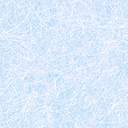 